NOTE:		Participants are expected to make their own hotel and visa arrangements.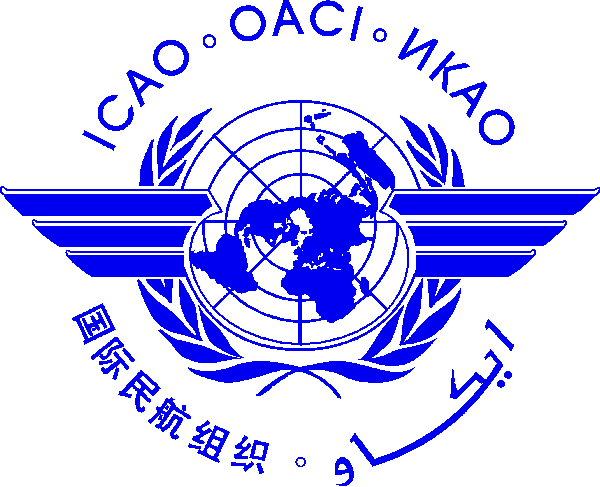 International Civil Aviation OrganizationCooperative Development of Operational Safety and Continuing Airworthiness Programme (COSCAP)State Safety Programme (SSP) Implementation Course(ICAO Asia and Pacific Office, Bangkok, Thailand, 7 - 11 November  2016)Please register by: 28 October 2016International Civil Aviation OrganizationCooperative Development of Operational Safety and Continuing Airworthiness Programme (COSCAP)State Safety Programme (SSP) Implementation Course(ICAO Asia and Pacific Office, Bangkok, Thailand, 7 - 11 November  2016)Please register by: 28 October 2016International Civil Aviation OrganizationCooperative Development of Operational Safety and Continuing Airworthiness Programme (COSCAP)State Safety Programme (SSP) Implementation Course(ICAO Asia and Pacific Office, Bangkok, Thailand, 7 - 11 November  2016)Please register by: 28 October 2016International Civil Aviation OrganizationCooperative Development of Operational Safety and Continuing Airworthiness Programme (COSCAP)State Safety Programme (SSP) Implementation Course(ICAO Asia and Pacific Office, Bangkok, Thailand, 7 - 11 November  2016)Please register by: 28 October 2016Nomination Form [please type or print]Nomination Form [please type or print]Nomination Form [please type or print]Nomination Form [please type or print]Nomination Form [please type or print]Nomination Form [please type or print]State/ OrganizationNameTitleTitleFamily name (capitals)First nameMiddle initialName□ Mr.:□ Ms.:□ Mrs.:□ Other:□ Mr.:□ Ms.:□ Mrs.:□ Other:Official PositionMailing AddressTelephone (office)Fax(office)E-mailHotel in BangkokDateAfter completing, please send to: COSCAP-SEA Programme SecretaryE-mail: khun.nong@coscap-icao.orgFax International: +66 2 287 0805Copy to:ICAO Asia and Pacific OfficeE-mail: apac@icao.intFax International: +66 2 537 8199